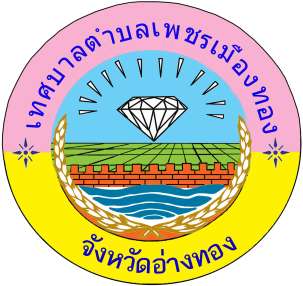 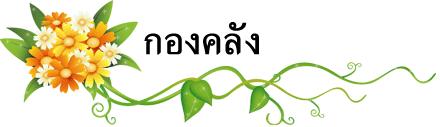 จดหมายข่าว  ฉบับที่  5/2566  ประจำเดือน  กุมภาพันธ์ 2566   ******************************************************************************รายงานผลการจัดเก็บรายได้การยื่นชำระภาษี 2566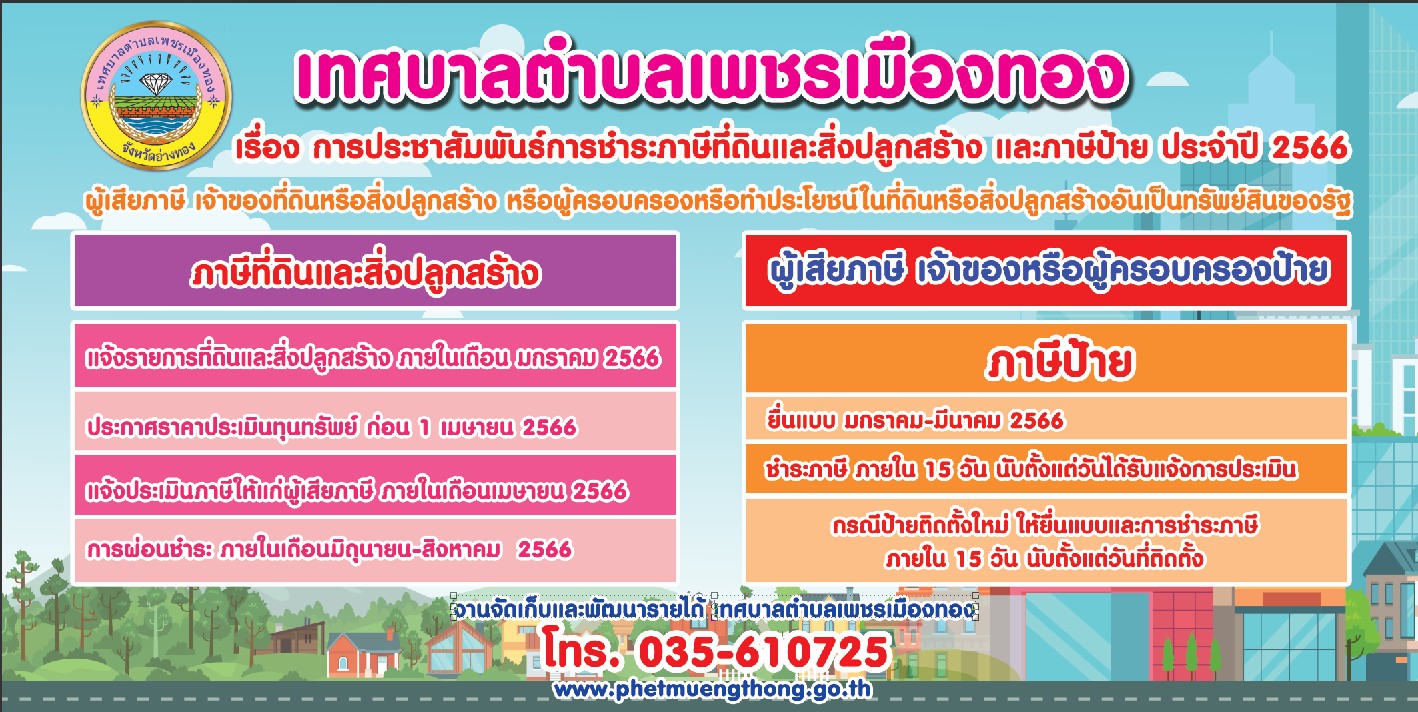 ภาษี/ค่าธรรมเนียมจัดเก็บรายได้ (บาท)เดือน กุมภาพันธ์ 2566จัดเก็บรายได้ทั้งปี (บาท)( 1ตุลาคม 2565 – ปัจจุบัน)ภาษีที่ดินและสิ่งปลูกสร้าง--ภาษีป้าย29,037.2229,969.06อากรฆ่าสัตว์5,04027,300ค่าขยะมูลฝอย2,530133,080รวม36,607.22190,349.06